Совместная  познавательно – коммуникативная деятельность с детьми 6-7 лет с задержкой психического развития.ТИКО-конструирование по лексической теме «Город». « Новоуральск глазами детей»Цель: Развитие  конструктивных способностей детей, умения планировать  и создавать совместную со сверстниками постройку.  Обучающие задачи:1. Учить исследовать и моделировать предметы окружающего мира на основе многогранника.2. Закрепить и обобщить знания детей о городе, в котором живут, его интересных местах.          3. Продолжать формировать умение детей читать схему, строить сооружения в соответствии с заданными условиями.Развивающие задачи:1. Развивать умение  общаться и взаимодействовать с взрослыми и сверстниками в процессе совместной деятельности. 2. Развивать у детей внимание, память, мышление, восприятие.3. Развивать мелкую моторику рук и зрительно-моторную координацию.Воспитательные задачи:1.Поддерживать интерес к совместной интеллектуальной деятельности, проявления настойчивости, целеустремлённости  и взаимопомощи, саморегуляции собственных действий. 2.Формировать навык сотрудничества, взаимодействия. Воспитывать доброжелательность, самостоятельность, инициативность, побуждать проявлять воображение, фантазию в элементах постройки, согласовывая с другими детьми.Оборудование и материалы: ТИКО-конструктор; фотографии сооружений - парк, кукольный театр, корабль с детской площадкой;схемы многоугольников, корабля, горок, каруселей.  Планируемый результат:используемые в ходе совместной познавательно-коммуникативной деятельности  методы и приемы будут способствоватьразвитию умений:-проявлять желание сделать что-то для других, незнакомых людей;- собирать развёртки объёмных геометрических фигур, переходя из плоскости в пространство;- конструировать фигуры по схеме;- бережного отношения к любимому городу;-взаимодействовать друг с другом, саморегуляции собственных действий.	В ходе организации совместной познавательно-исследовательской деятельности предполагается интеграция разнообразных видов детской деятельности: познавательной, социально  - коммуникативной, конструктивной.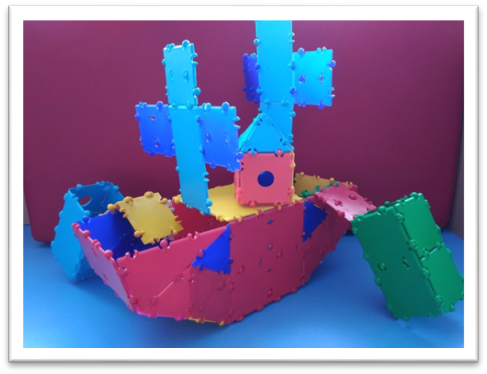 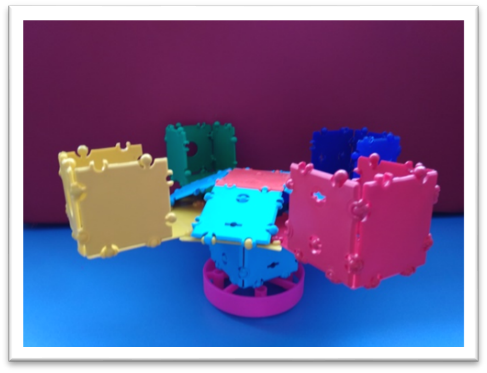 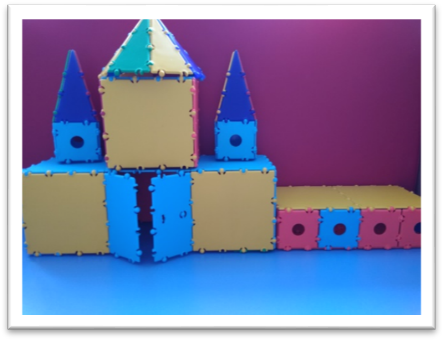 Этапы Деятельность педагогаДействия, деятельность детейПланируемый результат1. Мотивация.Ребята, у нас звонок по видеосвязи. Саша и Маша, из Екатеринбурга, хотят приехать к нам в гости. Они ничего не знают о нашем городе. Как он называется? Почему его так называют? Какие ваши любимые места в Новоуральске? Куда вы любите приходить с родителями? Где вам весело и интересно?   Я предлагаю сделать постройки из конструктора ТИКО  для гостей. А потом рассказать ребятам о них.Высказывают свои предположения, делятся знаниями. Вспоминают, рассуждают, рассказывают.Выражают, собственные чувства.Проявляют заинтересованность, желание представить свой город.Желание сделать что-то для других,  готовность к решении проблемы.2. Объяснение последовательности работы.Рассмотрите  картинки. Из каких форм состоят постройки?Здание – это какая фигура? (многогранник) Сколько этажей  у зданий?(1) Что обязательно есть в зданиях? (окна и двери)Чем постройки отличаются?В парке есть карусель, она сделана из….? (кубов)У корабля есть горки, каюты. На что они походят? Тоже на кубы, узкие многогранники.А в кукольном театре есть  главный вход, какой он формы? Чем он украшен?Высказывают свои предположения.Сравнивают, анализируют, считают, активизируют память. «Читают « схемы.Умение читать схемы.Расширение   словарного запаса (призма, многогранник.куб).3. Распределение по группам.Для строительства нужно поделиться на 3 группы: 3 треугольника – для строительства кукольного театра, 3 большие квадрата – для строительства корабля.3прямоугольника – для строительства карусели.Подумайте, кто, что и  с кем хотел бы строить. Выберите фигуру и проходите к строительным площадкам.*Если возникнут трудности при делении на группы -  предложить разрезные картинки с кораблём, театром, парком. Дети договариваются, взаимодействуют, проявляют самостоятельность, инициативу.Взаимодействие друг с другом, само регуляция собственных действий.4. Выполнение работы.-Ребята договаривайтесь, кто какую часть постройки будет выполнять.-Объединяйте  части общей постройки по схемам.Распределяют работу, договариваясь друг с другом. Собирают детали, объединяют в единую форму.Умения:- собирать развёртки объёмных геометрических фигур, переходя из плоскости в пространство;- конструировать фигуры по схеме;- проявлять воображение, фантазию в элементах постройки, согласовывая с другими детьми. Оказание помощи друг другу при необходимости.5. Презентация постройки.Предлагаю (по видеосвязи) рассказать ребятам о постройках по плану: -Что вы  построили?-Из каких фигур?-Чем замечательно это место в городе? (смотреть схему)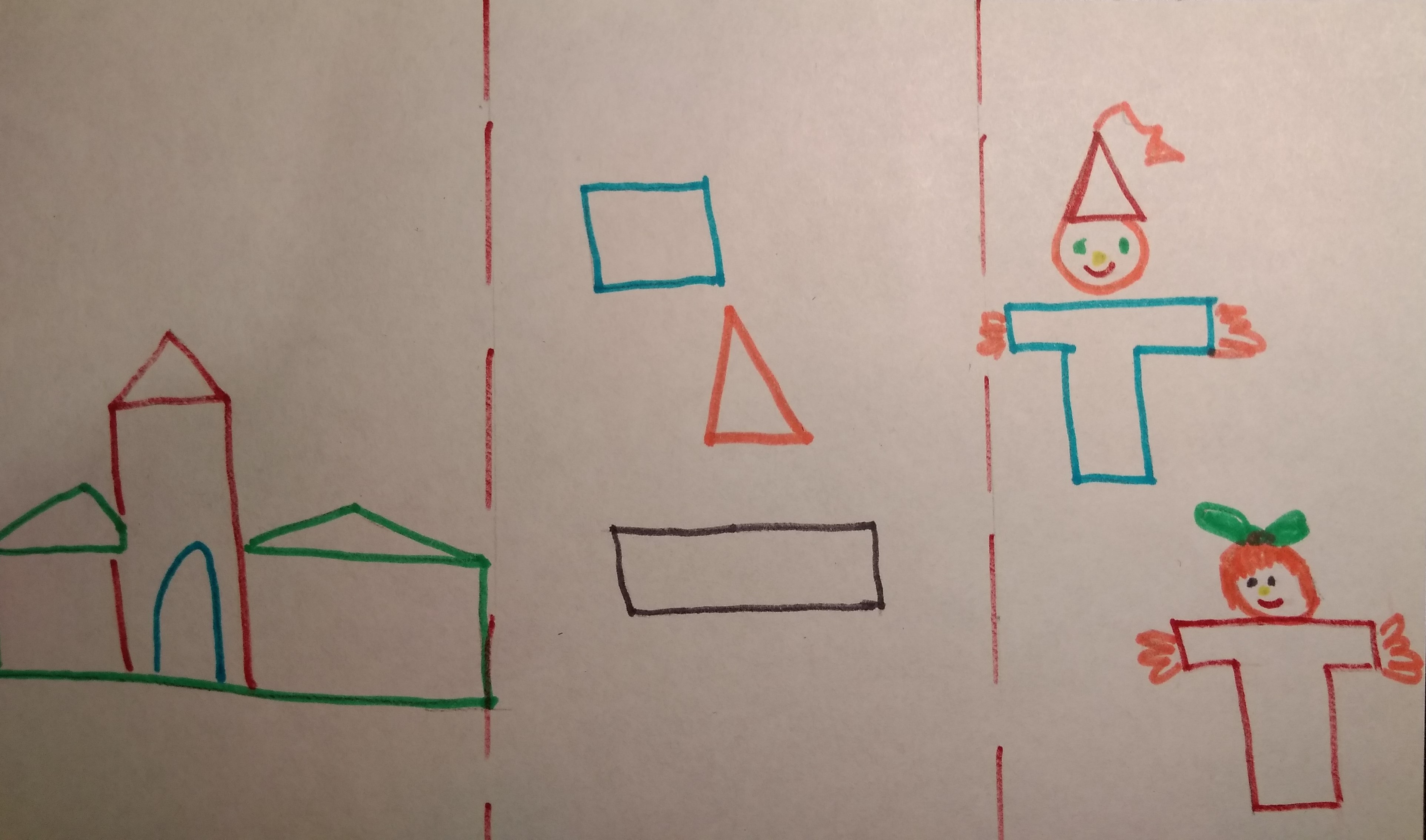 Делятся своими знаниями о интересных местах города.Умение  общаться и взаимодействовать с незнакомыми взрослыми. 6. ИтогПредложить задать вопросы детям, для которых строили.-Ребята, что вам понравилось больше всего? Какие здания ещё можно построить?Рассказывают о том, что понравилось на занятии.Предложения о том, чем ещё можно построить. Желание продолжить работу вечером.